02.06.2020 r.Temat: Mnożenie i dzielenie liczb całkowitych.Obejrzyj film:https://pistacja.tv/film/mat00160-mnozenie-i-dzielenie-liczb-calkowitych?playlist=466
Zapisz do zeszytu!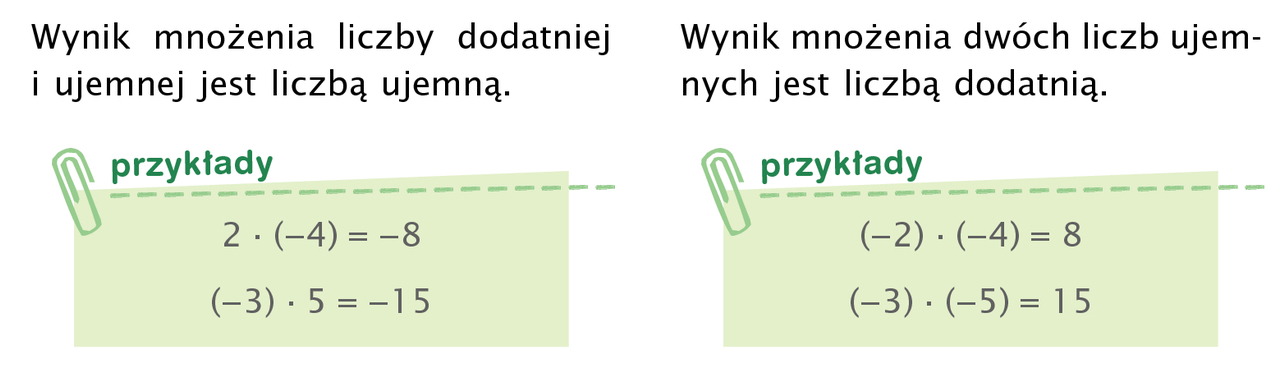 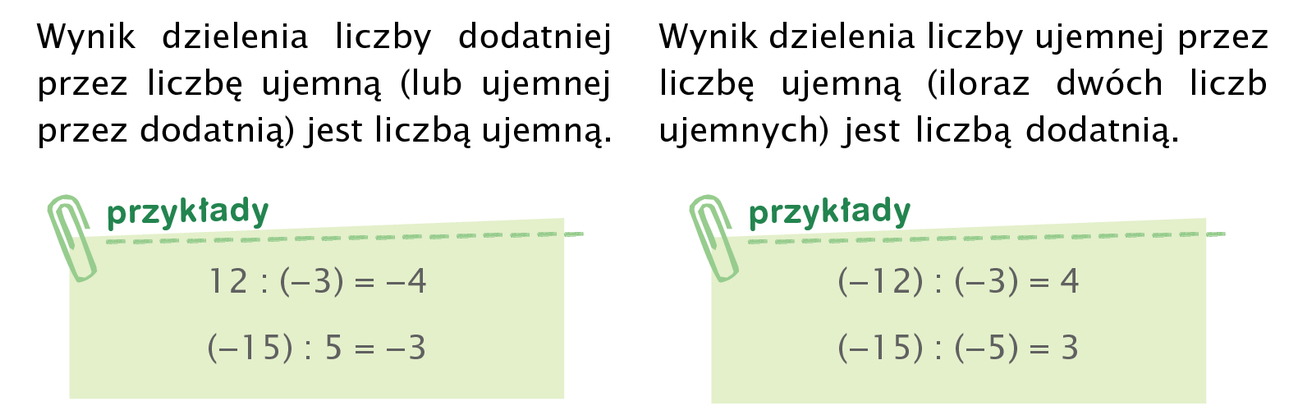 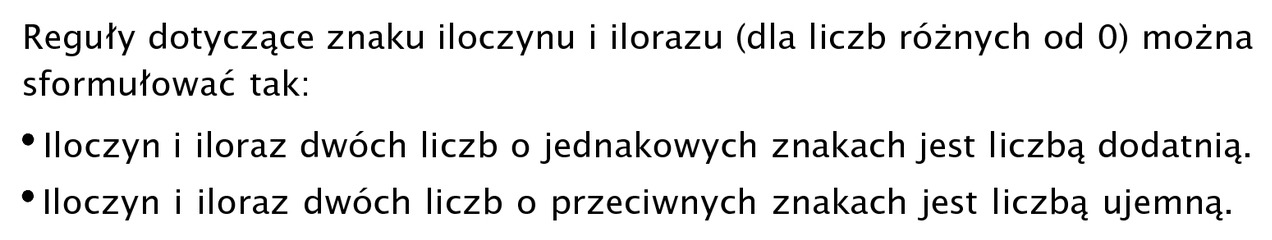 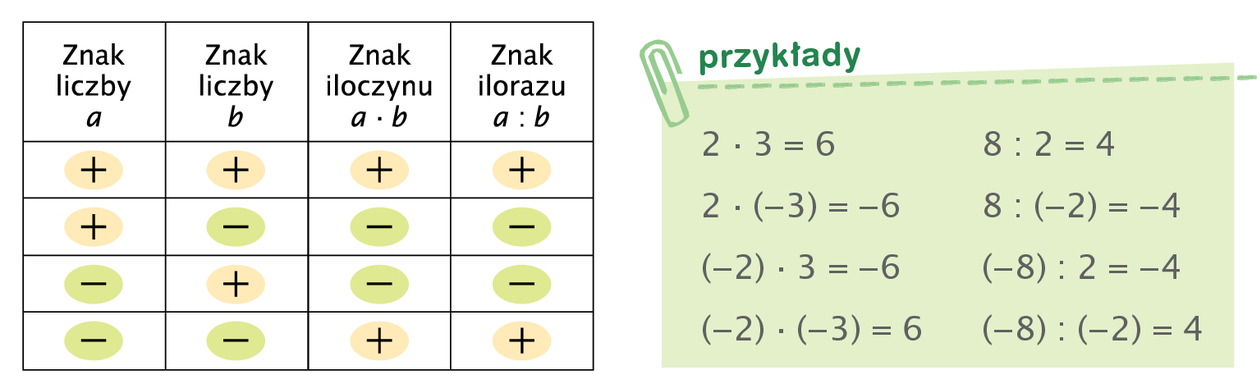 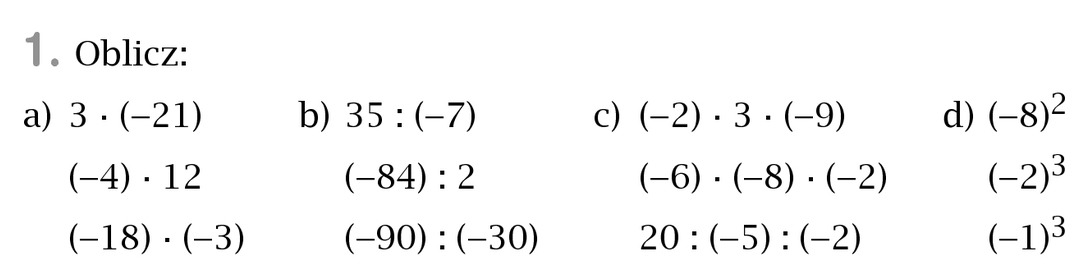 W zadaniu 2 nie musicie przepisywać przykładów tylko piszecie, np.:a = ujemna b = dodatnia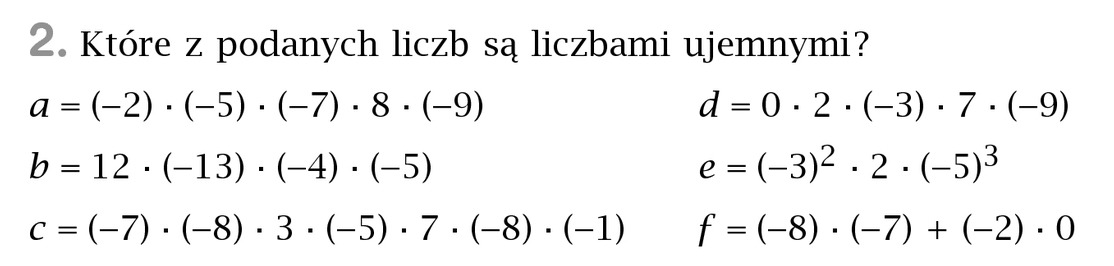 Podsumowując!W mnożeniu i dzieleniu liczb całkowitych:- jeżeli jest parzysta liczba „minusów” to wynik będzie dodatni, - jeżeli liczba „minusów” jest nieparzysta to wynik jest ujemny.W czwartek 04.06.2020 r. powtórzenie wiadomości.W piątek 05.06.2020 r. praca klasowa z „Liczb całkowitych”.